Протокол обследования.Формирование универсальных учебных действий учащихся 1-х классов.Итоговая диагностика, конец учебного года (логопедическое обследование- речевое развитие)Фамилия имя ребенка_____________________________________класс___ дата обсл.______ Методика 1    Коммуникативные способностиЗадание 1. На какой картинке изображено, что все дети хотят заниматься? Поставь в кружочке крестик.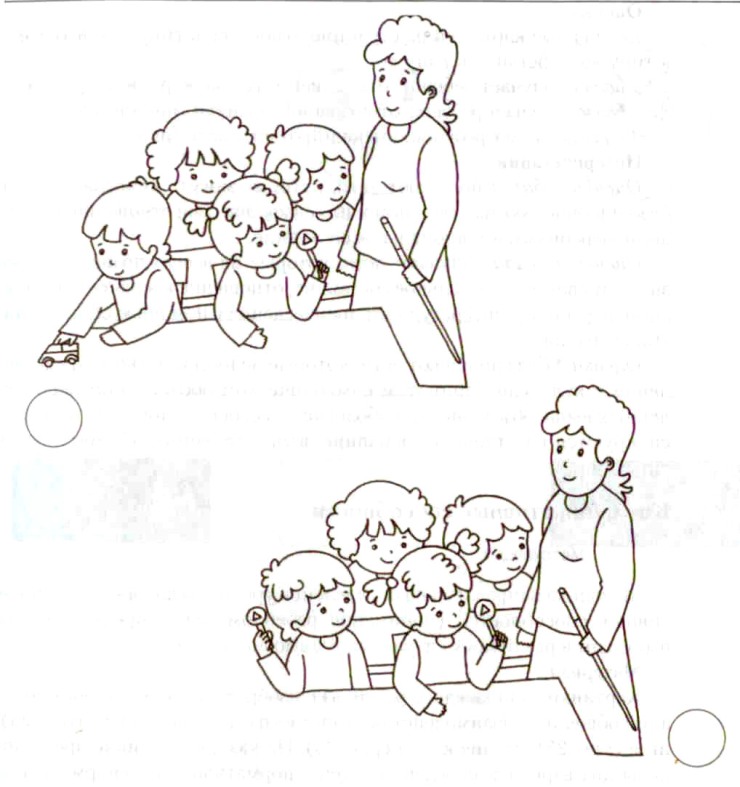 Задание 2. На какой картинке изображено, что всем детям нравится играть вместе?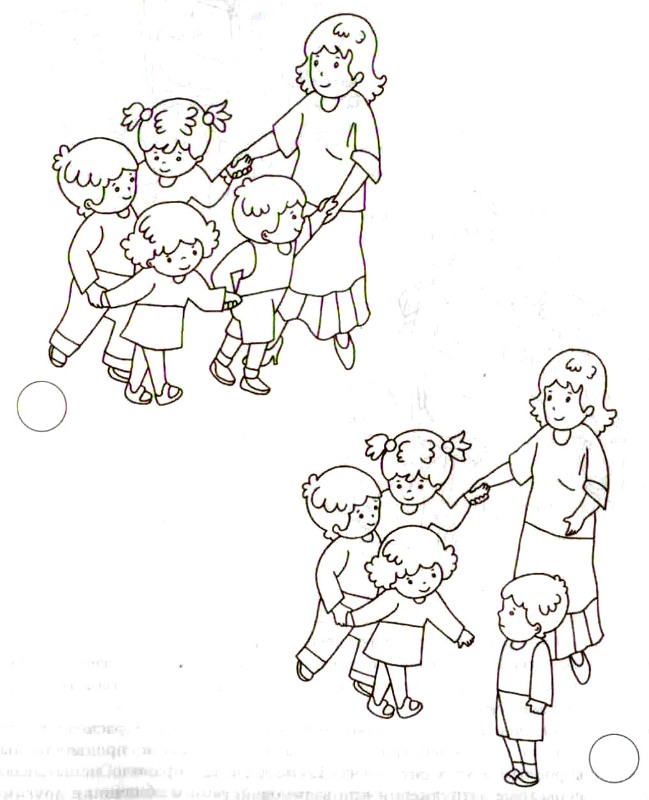 Задание 3. На какой картинке изображено, что все дети хотят слушать сказку?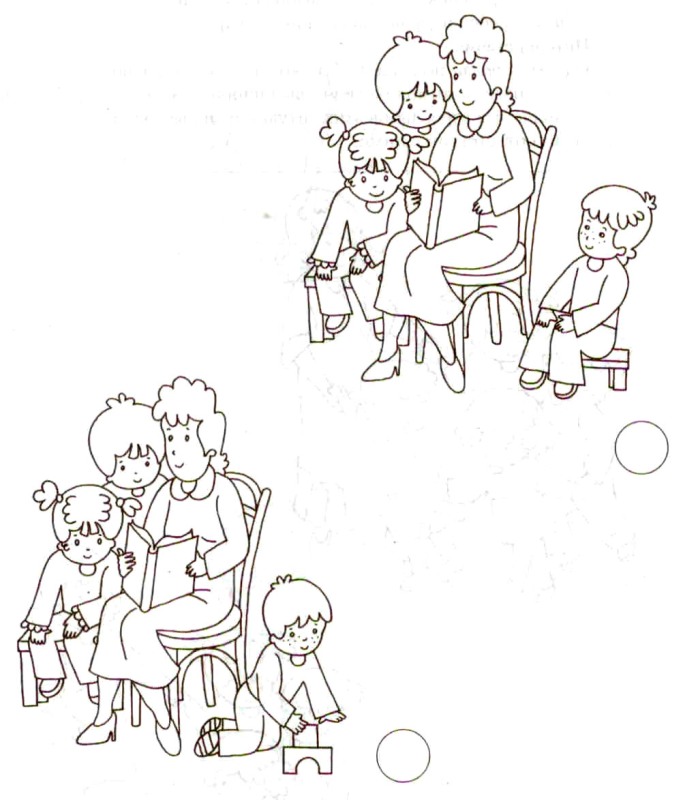 Методика 2     Способность к построению речевого высказывания. (подумай, какие слова относятся к человеку, птице, животному) Клюв                              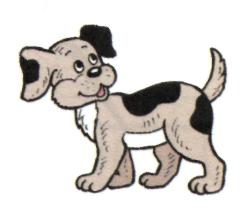 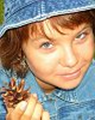 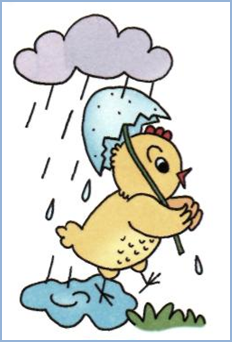 Рот                                             Пасть                 Крылья                                 ПтенецДетенышШерстьВолосыПерьяРебенокРукилапыМетодика3 . Найди общее название. (Перед тобой ряд слов, напиши общее название каждой  группе слов)Автобус, троллейбус-Овца, лошадь-Груша, слива-Роза, тюльпан-Методика 4 «Антонимы»
Подчеркни «наоборот» (из трех вариантов в скобках подчеркните слово, противоположное по значению первому)День- (утро, вечер, ночь)Весна- (лето, сутки, осень)Умный- (хороший, красивый, глупый)Здоровье- (болезнь, беда, веселье)Деревня- (село, город, поселок)Методика 5 . Фонематический слухЦель. Проверить состояние фонематического слуха, фонематического восприятия. Текст задания. Посмотрите на расположенные на листе картинки, видите, под ними есть небольшие кружочки. Вам нужно будет самостоятельно назвать каждую картинку. Если в названии картинки есть звук [с], то нужно зачеркнуть кружок под ней. Первая картинка "солнце", в слове "солнце" есть звук [с], значит, нужно 
зачеркнуть кружок. А теперь приступайте к самостоятельному выполнению задания. 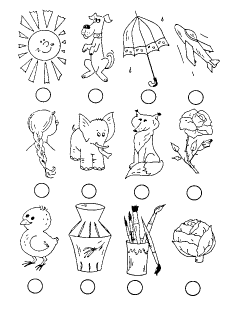 Методика 6 «Аналогии»  Подумай, как связаны слова в первой паре, и допиши подходящее по смыслу слово.Молоток у столяра, а у художника………Варенье сладкое, а горчица…………Пилот управляет самолетом, а повар……….Рисуем карандашом, а пишем………….Летом идет дождь, а зимой….....Методика 7.Составление словосочетаний и предложений. ( Дополни предложения нужными числительными)Я живу в доме номер_________В нашем доме _____________________этажей.Наша квартира на____________этаже.В нашей квартире__________комнаты.№ методики111234567всегоКол-вобаллов